                                                           RESUMEPRAISE CAREER OBJECTIVE:     To pursue a challenging career as a Logistic Coordinator would enable me to bring out my potential for the betterment of the organization and myself.   EDUCATIONAL QUALIFICATION:Logistics & Supply chain Management Professional – Phoenix Institute 2016 M.B.A from Sapthagiri College of Engineering, Dharmapuri, 2008 – 2010 with 70% B.B.A from Pee Gee College of Arts and Science, Dharmapuri, 2006 – 2008 with 65%+2 from NLC boys Higher Secondary School, Neyveli, 2002 – 2003 with 60%Software Exposure:Databases		: MS Access.Packaged Application: MS office, Tally, Internet STRENGTHS :Confident creative committed, comprehensive problem solving ability.           Ability to work under pressure.Can co-operate under team work.Strong but realistic belief in own capabilities and ideas, exhibiting a “can do” attitude and seeing problems as “solvable”Hardworking and Eager to accept challenging assignments.	WORK EXPERIENCE:Processing All Delivery Notes & Invoice for incoming GoodsPlacing Purchase Orders and Process , Receipt ,Collection notes and Credit NotesIssue notes for outgoing GoodsStock CheckingDeal with Incoming Emails from supplier Fixing Delivery Schedules for Delivery Planning for goods delivery Handling Documents of export for shipmentPROFFESIONAL EMPLOYMENT HISTORYCompany - Chennai.                                                     GKB Hi-tech lenses As Marketing Executive from July 2010 to April 2011.   Company - Bangalore.Troy Life Science as Admin and Marketing Executive from                                                June 2011~ June 2012.Company - Bangalore.Unitek software as Marketing Executive from July 2012 ~ March 2014Company -  Duai UAEEuropack  Trading Est Ltd As Storekeeper from Jan 2015 ~ Dec 2015PERSONAL PROFILE:          Date of Birth		: 30th June 1984          Sex			: Male          Marital status		: Single          Nationality		: Indian          Religion 		: Christian          Languages Known	: English, Tami, kanada				          Hobbies			: Composing Music, Playing musical Instrument                                                                                                                                             .Click to send CV No & get contact details of candidate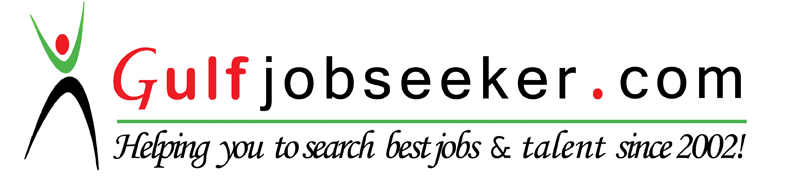 